AKCIJA 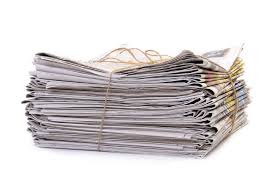 SKUPLJANJA STAROG PAPIRAOD PONEDJELJKA, 25.03.2019.DO ČETVRTKA, 28.03.2019.UJUTRO:      7.00 – 8.00 SATIPOPODNE:   18.00 – 19.00 SATI